ЕЖЕДНЕВНЫЙ ПРОГНОЗвозникновения и развития чрезвычайных ситуаций на территорииЛенинградской области на 22 марта 2023 г.(подготовлен на основе информации ФГБУ "Северо-Западное управление по гидрометеорологии и мониторингу окружающей среды") 1. Метеорологическая обстановка.Ночью переменная облачность, днем облачно с прояснениями. Ночью без существенных осадков, днем в большинстве районов небольшие, местами умеренные осадки в виде мокрого снега и дождя. Ветер ночью западный, юго-западный 3-8 м/с, днем юго-западный, южный 7-12 м/с. Температура воздуха ночью -1...-6 гр., местами до -9 гр., днем +2...+7 гр. Ночью на дорогах местами гололедица. Атмосферное давление ночью существенно не изменится, днем будет понижаться.Неблагоприятные метеорологические явления: не прогнозируются.Опасные метеорологические явления:  не прогнозируются.Агрометеорологическая обстановка: в норме.2. Радиационная, химическая, бактериологическая обстановка: в норме.3. Гидрологическая обстановка: имеются 24 стационарных гидрометеорологических поста для наблюдения за обстановкой.Текущие отметки уровней воды на гидропостах в пределах допустимой нормы.Обзор гидрометеорологических условий и прогноз на ближайшие дниНаблюдались вялотекущие весенние процессы. Продолжалось разрушение ледяного покрова, увеличилось количество полыней. По данным измерений за 20 марта на большинстве рек сохраняется  ледостав с толщиной льда 5-35 см, что на 5-30 см ниже  нормы для данного периода. На Ладожском озере неподвижный лед сохраняется в бухте Петрокрепость, Свирской губе, в северных шхерах и узкой полосой вдоль южного и восточного побережий. На остальной акватории озера наблюдается плавучий лед. Покрытость озера льдом составляет 50% .По данным снегосъемки за 15 марта на западе Ленинградской области высота снежного покрова составляла 22-35 см, что на 7-10 см выше нормы, а в бассейне Вуоксы на 9 см ниже нормы для данного периода и запас воды в  снеге – 71-116% от нормы максимальных значений за зимний период. На востоке Ленинградской области высота снега наблюдалась  49-57 см, что на 4-15 см выше нормы для данного периода и запас воды в снеге составил 112-147% от нормы максимальных значений за зимний период. Наименьший запас воды в снеге отмечался в бассейне р. Луга (71%), наибольший – в бассейнах р. Тихвинки (147%) и р. Сяси (132%). На большинстве рек интенсивность подъемов уровней воды составляла 1-15 см, а на отдельных реках Тосна, Тигода, Тихвинка отмечалось понижение уровней воды.В ближайшие дни теплая погода, сопровождаемая осадками в виде дождя, временами с  мокрым снегом, будет способствовать более интенсивному развитию весенних процессов. Продолжится разрушение ледяного покрова, интенсивность подъемов составит  1-40 см в сутки.ОБЗОР ЛЕДОВОЙ ОБСТАНОВКИ НА ЛАДОЖСКОМ ОЗЕРЕ 	На Ладожском озере, под действием ветра, плавучий лед прижимало к восточному, северо-восточному побережьям. Отмечалось уменьшение толщины ледяного покрова.В настоящее время неподвижный лед сохраняется в бухте Петрокрепость с толщиной льда  25-40 см, далее узкой полосой вдоль южного побережья, вдоль береговой линии Волховской губы с толщиной льда    20-30 см, в Свирской губе с толщиной льда 25-35 см, вдоль восточного и северо-восточного побережий и в северных шхерах. 	В бухте Петрокрепость в  устье реки Невы наблюдается полынья.	Выше кромки припая в бухте Петрокрепость, в Волховской губе, вдоль южного побережья, а так же в восточной, северо-восточной  частях озера по линии западнее м. Волчий Нос – о. Валаам – южнее                    о. Путсаари – о. Свиной (Сикасаари) отмечается плавучий лед сплоченностью 9-10 баллов.	В северо западной части Ладожского озера чистая вода.	На остальной акватории наблюдаются отдельные льдины.	Покрытость озера льдом составляет 50%.На Ладожском озере продолжится процесс ледообразования. Ожидается увеличение количества плавучего льда.Дрейф льда от умеренного до сильного будет наблюдаться: 10-12 марта - преимущественно в северных направлениях, 13 марта – в восточном направлении.Прогноз до 23 марта 2023 годаНа Ладожском озере продолжится медленное разрушение льда. Уменьшится количество плавучего льда.Умеренный дрейф льда будет наблюдаться: ночью 21 марта, 22-23 марта – преимущественно северо-восточных направлений, днем 21 марта – в юго-восточном, восточном направлениях.3.1. Опасные гидрологические явления: не прогнозируются.4. Биолого-социальная обстановка:На территории Ленинградской области зарегистрировано 251 233 случая заражения коронавирусной инфекцией, 245 255 человек выписано, 3 510 летальных исходов. За прошедшие сутки зарегистрировано 36 случаев коронавирусной инфекции.5. Лесопожарная обстановка:С 03.10.2022 года установлено окончание пожароопасного сезона на землях лесного фонда Ленинградской области (приказ Комитета по природным ресурсам ЛО № 26 от 23.09.2022).6. Прогноз чрезвычайных ситуаций.6.1. Природные и природно-техногенные ЧС:- повышается вероятность происшествий, связанных с гололёдно-изморозевыми явлениями и переохлаждениями людей, особенно среди социально незащищенных групп населения (Источник – сезонное понижение температуры воздуха, осадки, гололедица);- повышается вероятность провалов людей и техники под неокрепший лед водоемов Ленинградской области (Источник — процессы ледообразования, колебания температуры воздуха);- повышается  вероятность травматизма людей падающим с кровель сооружений снегом и льдом при несвоевременной уборке снега и льда с крыш зданий и при обрушении ветхих, широкопролётных, а также широкоформатных конструкций (Источник ЧС – нарушения при контроле состояния зданий, колебания температуры воздуха, осадки);- повышается вероятность увеличения количества пострадавших на реках и озёрах Ленинградской области, а также заблудившихся в лесах Ленинградской области (Источник – нарушение правил безопасности в лесах и на воде);- сохраняется вероятность возникновения острых респираторных вирусных инфекций;- существует вероятность выявления завозных случаев опасных инфекционных и вирусных заболеваний (в том числе новая коронавирусная инфекция). (Источник – посещение гражданами РФ различных стран, в том числе тропического региона);- существует вероятность возникновения случаев эпидемических вспышек острых кишечных инфекций (Источник – завоз и несанкционированная продажа некачественных овощей и фруктов, нарушение санитарно-гигиенических норм);- существует возможность возникновения случаев инфекционных заболеваний животных, в том числе африканской чумой свиней и бешенством (Источник – попадание возбудителей с территории других субъектов РФ);6.2. Техногенные ЧС:- повышается вероятность происшествий (до 0,5) связанных с ДТП, в том числе с участием детей, перекрытием движения по автотрассам, затруднениями в движении на автодорогах и, особенно, на опасных участках дорог Ленинградской области и автотрассе М-10 «Россия»: Тосненский район 626-628 км, Тосненский район 667- 669 км, А-181 «Скандинавия»: Выборгский район 113-115 км, 119-122 км, 135-136 км, Р-21 «Кола»: Всеволожский район 20-26 км, 28-30 км, Кировский район 40-42 км, 45-53 км, 66-75 км, Волховский район 97-99 км, 121-124 км, Р-23 «Санкт-Петербург - Псков»: Лужский район 133-134 км; (Источник – загруженность автотрасс, нарушения скоростного режима, низкое качество дорожного полотна, осадки, гололедица);- сохраняется вероятность (до 0,4) возникновения происшествий на акваториях Ленинградской области (Источник – нарушения мер безопасности на воде, осадки);- сохраняется вероятность (до 0,4) авиапроисшествий, изменения в расписании воздушных судов на территории Ленинградской области (Источник – технические неисправности, осадки);- сохраняется вероятность (до 0,4) происшествий и аварий на железнодорожном транспорте на территории Ленинградской области (Источник – нарушение правил эксплуатации железнодорожного транспорта, неисправность путей, дефекты оборудования, осадки);- сохраняется вероятность (до 0,4) повреждений (замыканий, обрывов) на ЛЭП, ТП и линиях связи, объектов экономики, транспорта и жилого фонда. Возможны нарушения жизнеобеспечения населения в связи с авариями на объектах электроснабжения (Источник – изношенность сетей, повышение нагрузки на сети, осадки);- сохраняется вероятность (до 0,4) возникновения аварий на объектах ЖКХ на всей территории Ленинградской области, нарушений жизнеобеспечения населения в связи с авариями на объектах водо- и теплоснабжения (нарушение работы сетей и в связи с отключениями энергоснабжения) (Источник – изношенность сетей, прохождение отопительного периода, осадки);- сохраняется вероятность (до 0,4) возникновения техногенных пожаров и взрывов бытового газа на территории субъекта (Источник – изношенность оборудования, нарушение техники безопасности при использовании электрических и газовых приборов, а также пиротехники);- существует вероятность обнаружения взрывоопасных предметов и неразорвавшихся снарядов времен ВОВ.7. Рекомендации по предупреждению возможных рисков ЧС Ф и ТП РСЧС.В целях предупреждения ЧС, аварий и происшествий главам администраций муниципальных образований области рекомендуется: По предупреждению бытовых пожаров:- отделам надзорной деятельности провести внеплановые проверки противопожарного состояния в детских оздоровительных лагерях. Уделить особое внимание выявлению и устранению нарушений.совместно с жилищно-эксплуатационными организациями и иными заинтересованными организациями провести проверки (ревизии) состояния жилищного фонда, в т.ч. печного отопления, электрических и газовых сетей на предмет их технического состояния, с принятием мер по устранению выявленных нарушений;совместно с жилищно-эксплуатационными организациями провести проверки распределительных щитов, монтажа электропроводки и печного отопления;совместно с органами внутренних дел и жилищно-эксплуатационными организациями провести работу по профилактике правонарушений в области пожарной безопасности в местах возможного проживания лиц без определенного места жительства, в неблагополучных семьях и среди граждан, ведущих антисоциальный образ жизни;уточнить финансовые и материальные резервы на случай ликвидации ЧС;проводить обучение населения мерам пожарной безопасности при поквартирных обходах, проверках жилых домов, на собраниях жильцов и в учебно-консультационных пунктах при администрациях округов, РЭУ, ЖКХ;во всех организациях (объектах) МО разместить стенды (информационные щиты) на противопожарную тематику;проверить наличие указателей пожарных водоемов, пожарных гидрантов и других источников противопожарного водоснабжения;провести ревизию искусственных противопожарных водоисточников;средствами СМИ организовать информирование населения о соблюдении правил пожарной безопасности при эксплуатации нагревательных приборов, печного отопления;совместно с ОНД продолжить контроль над выполнением населением и юридическими лицами правил пожарной безопасности;в деревянном жилом фонде совместно с ОНД организовать проверку устройства печей (кухонных очагов) на предмет безопасной эксплуатации.По предупреждению ДТП:совместно с органами ГИБДД продолжить реализацию мер по предупреждению аварийных ситуаций на дорогах федерального значения и общего пользования. Осуществлять контроль над дорогами возле детских дошкольных и школьных учреждений.совместно с дорожно-ремонтными службами продолжить комплекс мероприятий по улучшению состояния дорог.По предупреждению аварий на объектах жизнеобеспечения населения:проверить готовность к эксплуатации резервных ДЭС;усилить контроль над готовностью аварийно-восстановительных бригад по реагированию на аварии на объектах жизнеобеспечения.усилить контроль над работой котельных и запасами топлива.По предупреждению санитарно-эпидемиологической обстановки: организовать контроль над соблюдением санитарного законодательства предприятиями общественного питания и торговли пищевыми продуктами, обратив особое внимание на детские дошкольные и школьные учреждения и учебные заведения. По предупреждению биолого-социальной обстановки:- мониторинг охотничьих угодий и иных территорий, являющихся средой обитания дикого кабана в целях выявления случаев падежа и установления численности диких кабанов; - проведение разъяснительной работы среди населения.Рекомендации СМИ:организовать пропаганду в местных СМИ: профилактики рисков, правил пожарной безопасности, правил безопасного поведения на водных объектах и при посещении лесов, информирование населения об эпидемиологической ситуации; организовать доведение до населения телефонов спасательных (пожарно-спасательных) формирований. Рекомендации дежурным сменам органов повседневного управления:доведение ежедневного прогноза до глав МО и заинтересованным лицам;организовать своевременное размещение в СМИ прогноза ЧС и происшествий, рекомендаций населению;уточнить наличие сил и средств и их готовность к действиям по предупреждению и ликвидации последствий, прогнозируемых ЧС, аварий и происшествий;организовать своевременное реагирование по предоставлению информации о ЧС, авариях и происшествиях, анализ действий служб, отвечающих за их ликвидацию; осуществлять контроль над выполнением рекомендуемых мероприятий в городских и районных звеньях областной подсистемы РСЧС;организовать контроль над состоянием и обстановкой на дорогах общего пользования совместно со службой дорожного агентства;организовать взаимодействие с органами ГИБДД по предоставлению информации о дорожно-транспортных происшествиях. 	Рекомендации в связи с гидрологической обстановкой на водоёмах Ленинградской области:- организовать мониторинг на реках и внутренних водоёмах.ЗНЦ (СОД) ЦУКС ГУ МЧС России по Ленинградской областиподполковник внутренней службы 					      	В.А. АникинИсполнитель	                                                                                 	       А.С. Рабданов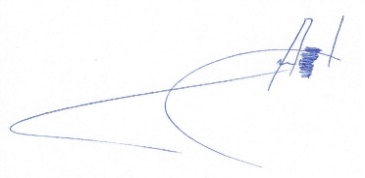    Передала: диспетчер ЕДДС Волховского МР                                      Т. Ю. КузнецоваРека-ПунктОтметка "0" поста,мБСУровень,смИзменение засуткиНеблагоприятнаяотметкаОпаснаяотметкаЛедовые явленияЛуга-Толмачево30,922613-620ледостав неполный;Луга-Кингисепп-0,0616710-680Нет свЛуга-Луга35,0812720450-Нет свОредеж-Вырица50,851582--Нет свОредеж-Чикино91.11730--Нет свНарва-Степановщина25,35461--чисто;Нева-Петрокрепость04230--ледяная перемычка выше поста;Тосна-Тосно24,692816530610ледяной покров с полыньями;Тигода-Любань28,92667470600ледяной покров с полыньями;Дымка-Домачево58,021602--вода на льду;ледостав,ровный;Тихвинка-Горелуха28,112134-650ледостав,ровный;Тихвинка-Тихвин32,58124-2450500ледяной покров с полыньями 2 бал.;Паша-Пашский Перевоз2,691890-450Нет свПаша-Дуброво39,831516--ледяной покров с полыньями 2 бал.;Паша-Часовенское3,523036760790Нет свКапша-Еремина Гора49,571284--Нет свОять-Мининская125,74964-420ледостав,ровный;Оять-Акулова Гора8,93166-550ледоставН.Л.К.-Свирица04711570600Нет свС.Л.К.-Сясьские Рядки04466--Нет своз.Онежское-Вознесенье 31,81020--ледяной покров с полыньями 1 бал.;Пчевжа Белая18,922075--закраины 1 бал.;Охта-Новое Девяткино8,5424220--Нет свЯндеба-Яндеба40,372581--Нет св